This is my reasons for wanting to win my own horse !!!



Winning a horse would mean the world to me .
My Aunty has horses and I help her with shows when I can .
To get to have my own to look after, to love, brush, to groom, To teach tricks - what an amazing gift.
I love the miniature horses so much, such beautiful animals .
It would be my dream to have my own horse .
Feelings if I won a horse:
Happiness
Overjoyed
Responsibility
Sensational
Excellent 
Please consider my entry form
Thanking you

Sienna Rollo ( 12 yrs old ) 

( mum- Lisa Rollo 0438400898) 




Sent from my iPhoneWed, Feb 27, 8:55 PM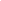 